数字孪生：数据让应用更高效以数据为中心的工程使运营商和承包商的工作更轻松 Aucotec AG自 1985 年以来一直从事工程软件的开发，将在今年八月于德国法兰克福举行的流程工业领先展会阿赫玛ACHEMA 22 上展示两个最新解决方案：一个将使工厂运营商及其承包商在未来的沟通、数据及文件传输上更简便迅速。 第二个是将所有资产相关方使用数据到达一个新的高度。两种解决方案均基于数字化协同平台 Engineering Base (EB)。 EB平台可以为运营商在构建数字孪生工厂上大幅度提高效率，同时应用数字孪生实现更多的智能性。 例如，EB 的全方位、跨学科的数字孪生可以加快工厂的维护和重建速度。阿赫玛参观者可在 Aucotec展台上直观感受这些新技术。ET 支持 IT 和 OT 新发布的“EB Alliance”以更高效的沟通为使命，包括两个主题：在各自EB环境的情况下，运营商和供应商之间数据的无缝传输交换；以及在改造项目过程中，无论项目多么复杂，服务商导出的数据都可与在役工厂数据合并构建完整数字孪生工厂，“当不同合作方在同一个系统里共享数据时，会因为各方使用不同的版本及配置从而导致沟通复杂，而这一切将会在未来不复存在” Aucotec 的高级产品经理 Pouria Bigvand 博士解释道。当导入供应商EB数据时，“EB Alliance”允许将所有数据映射到接收方的配置状态，这样一来从一开始就不会发生错误或误解：在构建改造或扩建数字孪生工厂时或者保持数字孪生在最新的竣工状态时，可以始终保持数据的一致性，这将大大加快重建项目的速度。““EB Alliance”旨在进一步加强 EB 在用户企业中的作用，作为创建系统和数据存储库，让工程技术 (ET) 为 IT 和 OT 提供最佳支持，”Bigvand 并强调：“我们的客户包含有100 多家分包商为其服务的大型运营商，“EB Alliance”使他们之间的交流变得非常高效和清晰。”跨学科工厂经验积累让维护更快捷第二个方案包括一个全面的导航解决方案，可即时向运营商展示所有资产的相互关系。 在EB中为工厂运维构建的数字孪生比任何基于文档的系统提供的都要更详细、更智能。以往只知道主要资产及其属性的情况，现在EB 的数字工厂模型还知道所有从属对象，直至工艺设备的每个接管点、电气系统中的每个端子连接以及自动化系统中的每个信号。然而更重要的是，这些对象的完整从属关系也被建模了。“Aucotec 目前开发的这一解决方案，将能够以独特的方式在运营期间以最短的时间了解所有工程学科的所有相互关系。例如从报警信号到自控系统甚至现场传感器，然后传感到管道再到受影响的阀门再回到控制系统等等。对于工厂而言这意味着可以优化维护准备工作，并且可以最大限度地减少甚至完全避免发生故障产生的停车时间，这也意味着对数字孪生工厂的任何投资都将获得显著的收益。”Pouria Bigvand 说。Aucotec 在 ACHEMA 2022展位：9.1馆 B 4展台及 11.0馆 C 51展台相关图片：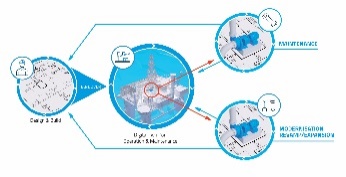 EB Alliance贯穿工厂整个生命周期：工厂无论是在维护还是改建，都能始终保持最简易便捷的数据传输和数据一致性。（图片：AUCOTEC AG）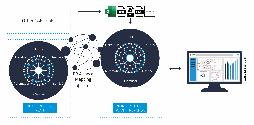 数据流和EB Alliance：从工厂设计到运营数字孪生，运营商和分包商数据交换都可保持畅通无碍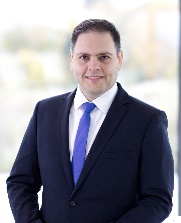 Aucotec产品经理主管 Pouria Bigvand 博士：“EB Alliance将进一步加强 EB 作为工程技术 (ET) 数据中心的作用，为 IT 和 OT 提供最佳支持。” （图片：AUCOTEC AG）“即使在多个供应商之间进行高效数据交换，EB Alliance始终助力数字孪生工厂为最新状态，而不是与实际工厂越来越不相像的旧姐妹”（图片：AUCOTEC AG）